 AGENDA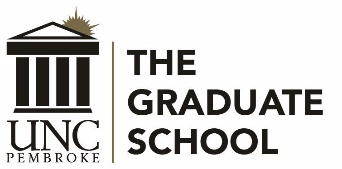 UNCP Graduate Council MeetingMonday, February 19, 2018, 3:00 p.m.UC Annex 203Approval of the Agenda Approval of the Minutes from January 22, 2018 MeetingGraduate Faculty NominationsCOURSE PROPOSALSSocial Work Dept: SWK - 5090 - Human Behavior and the Social EnvironmentThis course reflects a critical perspective on understanding individuals, groups and communities using multidimensional frameworks and theories of well-being, stress, coping, adaptation, and the role of privileged and oppressed statuses and their influence on human development..SWK - 5650 - Mental Health DiagnosticsIn this course, students will learn skills needed to conduct mental health assessments in advanced generalist social work practice. SWK - 5720 - Advanced Social Work Practice with Individuals with Varying AbilitiesThis course examines the emerging, multidisciplinary field of varying abilities within decision cases for advanced generalist practice.  ELE - 5800 - Advanced Elementary Mathematics and ScienceSWK - 5730 - Advanced Practice in School Social Work This course is designed to enhance students’ knowledge base in preparation for advanced generalist practice in public school settings. SWK - 5750 - Advanced Generalist Assessment and InterventionThis course is designed to extend and enhance students’ knowledge base of assessment measures and multidisciplinary theoretical frameworks to inform practice decisions. TSWK - 5800 - Concentration Practicum II and SeminarThis is the second practicum in the concentration year. This course enables students to apply Advanced Generalist master's level coursework in an advanced generalist practice setting. SWK - 6170 - Introduction to Substance Use Disorders and AddictionsThis course provides overview of complex issues related to addictions, including drug, alcohol, gambling, and eating addictions; examines addiction within the context of developmental life stages and culture. SWK - 6180 - Science of AddictionThis course covers biological basis of addiction; physiological and psychological effects of substance use disorders and addictions and HIV/AIDs and other communicable diseases. SWK - 6190 - Ethics and Diversity Issues in AddictionThis course provides an overview of unique problems and needs related to substance abuse treatment among diverse populations and application of culturally sensitive intervention strategies. Clinical Mental Health Dept: CNS 5860 Contemporary Issues and Special Population in Addiction This course provides an overview of contemporary issues in the addiction counseling and research. CNS 5880 Diagnosis and Treatment in AddictionThe course examines the process and procedures for assessment and diagnosis of substance-related and addictive disorders. CNS 5890 Psychopharmacology and Addiction The understanding of basic neurobiology and psychopathology is one of three foundations of this class.  PROGRAM PROPOSALS Social Work, Advanced Standing. M.S.W. – Program Revision/Deletion ProposalThe Department of Social Work would like to make the following changes to our curriculum in order to better align with the needs of our students.Replace SWK 5600: Advanced Clinical Assessment and Intervention Methods with a New Course: SWK 5650 Mental Health DiagnosticsAdd a New Course: SWK 5750 Advanced Generalist Assessment and InterventionAdd a New MSW Course Elective: SWK 5720 Advanced Social Work Practice with Individuals with Varying AbilitiesAdd a New MSW Course Elective: SWK 5730 Advanced Practice in School Social WorkDecrease the credit hours for SWK 5800: Concentration Practice II and Seminar from 5 to 4 hours.Increase the total program hours for the Advanced Standing MSW program from 33 hours to 35 hours.Social Work, M.S.W. – Program Revision/Deletion ProposalThe Department of Social Work would like to make the following changes to our curriculum in order to better align with the needs of our students.Add New Course: SWK 5090 Human Behavior and the Social Environment to replace both SWK 5000 Micro HBSE and SWK 5150 Macro HBSEReplace SWK 5600: Advanced Clinical Assessment and Intervention Methods with a New Course: SWK 5650 Mental Health DiagnosticsAdd a New Course: SWK 5750 Advanced Generalist Assessment and InterventionAdd a New MSW Course Elective: SWK 5720 Advanced Social Work Practice with Individuals with Varying AbilitiesAdd a New MSW Course Elective: SWK 5730 Advanced Practice in School Social WorkBeginning 2018-2019 academic year, all MSW students will be required to complete SWK 6710 as part of their program requirements.These changes will result in the total program hours for the MSW program to increase from 60 hours to 62 hours.CERTIFICATE PROPOSALSSocial Work, M.S.W. – Graduate Certificate in Substance Use Disorders and Addictions The Department of Social Work offers a Post Baccalaureate or Graduate Certificate in Substance Use Disorders and Addiction for students who are enrolled in the MSW program as well as practitioners seeking licensure as Licensed Clinical Addictions Specialist (LCAS-A). The program covers the twelve core functions of a drug and alcohol counselor. It also meets the 180-hours of substance abuse educational requirements specified by the NC Substance Abuse Professional Practice Board (NCSAPPB). Eligibility: A current UNCP student enrolled in the Social Work Graduate Program.A master’s degree holder in any discipline currently working full-time in an addiction treatment setting or in an agency whose primary clients are in addiction recovery.*Applicants who are not current UNCP students must apply through the UNCP Graduate School and list Graduate Certificate in Substance Use Disorders and Addictions program. Applicants must (a) complete both the Graduate School Application, and Social Work Certificate Program Application (b) be admitted by the Graduate School as a certificate student, and (c) meet the minimum GPA admission requirement of the Social Work Graduate Program.Required Courses (see course descriptions in the catalog and above for new courses):SWK 5500 – Concentration Practicum I and Seminar OR SWK 5800 – Concentration Practicum II and SeminarNew Course: SWK 6170 - Introduction to Substance Use Disorders and AddictionsNew Course: SWK 6180 - Science of AddictionNew Course: SWK 6190 - Ethics and Diversity Issues in AddictionSWK 6200 - Assessment and Treatment of Substance Use Disorders and AddictionsGraduate School Items/ReportResearch Symposium Wednesday, April 4. Positions (Need GA, Recruiter)Unfinished/New Business Announcements/RemindersAnnouncementsGrad Council Meetings remaining for 17-18 academic year (UC Annex room 203 at 3:00 pm): March 19; Apr. 16.Application Deadlines:March 1 for fall 18 graduation October 1 for spring 19 graduationGraduate School Spring Commencement: May 5, 2017Next Meeting:  Monday, March 19, 2018, 3:00, UC Annex Room 203LastFirstDegreeDeptProgramNomination StatusCurrently Interim?LocklearTiffanyEdDElementary EdEl Ed and MATAdjunct